ING. PAUL ALFREDO ARCE ONTIVEROS, Segundo Regidor en funciones de Presidente Municipal del Honorable Ayuntamiento de Campeche, Estado del mismo nombre, en cumplimiento a lo dispuesto por los artículos 1º, 115 fracciones I, párrafo primero, II, párrafo primero y III de la Constitución Política de los Estados Unidos Mexicanos; 102, 105, 106, 108, 115 de la Constitución Política del Estado de Campeche; 2º, 20, 21, 27, 31, 38, 58 fracción III, 59, 60, 69 fracciones I, III, XII y XXII, 71, 73 fracciones III, IV y XI, 103 fracciones I y XVII, 106 fracción VIII y 186 de la Ley Orgánica de los Municipios del Estado de Campeche; 2º, 3º, 6º, 8º, 35 fracción III, 36, 37, 39, 41, 49 fracción III, 51, 52, 54, 56, 57, 58, 61 del Bando de Policía y Gobierno del Municipio de Campeche; 2, 3, 4, 5, 6, 7, 9, 10, 11, 15, 16, 17, 20 fracción IX y XIII, 26, 27, 28, 29, 47, 73 y 74 del Reglamento Interior del H. Ayuntamiento para el Municipio de Campeche, articulo 18 fracciones IV y V del Reglamento de la Administración Pública Centralizada y Paramunicipal del Municipio de Campeche para su publicación y debida observancia; hago saber:  Que el H. Ayuntamiento del Municipio de Campeche, en su Trigésima Tercera Sesión Ordinaria de Cabildo, celebrada el día 30 de junio de 2021, aprobó y expidió el siguiente:ACUERDO NÚMERO 324DEL H. AYUNTAMIENTO DEL MUNICIPIO DE CAMPECHE, MEDIANTE EL CUAL SE APRUEBA EL DICTAMEN DE LA COMISIÓN EDILICIA DE HACIENDA RELATIVA A LA SOLICITUD DE LA TESORERA MUNICIPAL DE AUTORIZACIÓN DE LAS AMPLIACIONES/REDUCCIONES DE INGRESOS Y EGRESOS CORRESPONDIENTE AL MES DE MAYO DEL 2021, ACORDE AL ARTÍCULO 124 FRACCIÓN XI DE LA LEY ORGÁNICA DE LOS MUNICIPIOS DEL ESTADO DE CAMPECHE.ANTECEDENTES:A).- Que con fundamento en lo establecido por los artículos 115 fracción V inciso e) de la Constitución Política de los Estados Unidos Mexicanos, 102 fracción I de la Constitución Política del Estado de Campeche; 63, 64 Fracción I, 73, 76 fracción III de la Ley Orgánica de los Municipios del Estado de Campeche; 79, 80 del Reglamento Interior del H. Ayuntamiento para el Municipio de Campeche, 54, 55 del Bando de Policía y Gobierno del Municipio de Campeche, se presenta a la consideración de los integrantes del H. Ayuntamiento, el Dictamen turnado por la Comisión Edilicia de Hacienda.CONSIDERANDO:I.- Este H. Ayuntamiento es legalmente competente para conocer y resolver el presente asunto en términos de lo establecido por los artículos 115 fracción V inciso e) de la Constitución Política de los Estados Unidos Mexicanos; 102 fracción I de la Constitución Política del Estado de Campeche; 151, 153, 154 de la Ley Orgánica de los Municipios del Estado de Campeche, 54, 55 del Bando de Policía y Gobierno del Municipio de Campeche. II.-  La Comisión Edilicia de Hacienda, en ejercicio de sus facultades, dictaminó la solicitud promovida por la Tesorera Municipal, en los siguientes términos: DICTAMEN DE LA COMISIÓN EDILICIA DE HACIENDA RELATIVA A LA SOLICITUD DE LA TESORERA MUNICIPAL DE AUTORIZACIÓN DE LAS AMPLIACIONES/REDUCCIONES DE INGRESOS Y EGRESOS CORRESPONDIENTE AL MES DE MAYO DEL 2021, ACORDE AL ARTÍCULO 124 FRACCIÓN XI DE LA LEY ORGÁNICA DE LOS MUNICIPIOS DEL ESTADO DE CAMPECHE. VISTOS: Visto el contenido de la solicitud de la Tesorería Municipal relativo a la autorización de las ampliaciones/reducciones de ingresos y egresos correspondientes al mes de mayo del 2021, turnada para su análisis ante esta Comisión Edilicia de Hacienda; los integrantes de la Comisión Edilicia de Hacienda, proceden a emitir el presente DICTAMEN de conformidad con los siguientes:ANTECEDENTES:1.- Con fecha 30 de octubre de 2018, en la Primera Sesión Ordinaria de Cabildo del H. Ayuntamiento del Municipio de Campeche, se conformó la Comisión Edilicia de Hacienda, misma que quedó integrada por la CC. Joseline de la Luz Ureña Tuz, Síndica de Hacienda; Alfonso Alejandro Durán Reyes, Síndico de Asuntos Jurídicos; y Daniela Lastra Abreu, Séptima Regidora, quedando la presidencia a cargo de la primera de los nombrados.2.- Que en su oportunidad la Tesorería Municipal, presentó ante la Sindicatura de Hacienda y ante la Secretaría del Ayuntamiento, la solicitud de autorización de las ampliaciones/reducciones de ingresos y egresos correspondientes al mes de mayo del 2021, con la finalidad de aprobar las ampliaciones y reducciones a los importes de los conceptos de servicios personales; materiales y suministros; servicios generales; transferencias, asignaciones, subsidios y otras ayudas; bienes muebles, inmuebles, e intangibles; inversión pública; inversiones financieras y otras provisiones; participaciones y aportaciones; deuda pública, estipulados en la Ley de Ingresos del Municipio de Campeche para el ejercicio fiscal 2021. 3.- Que una vez analizada toda la documentación, previas sesiones de los integrantes de la Comisión Edilicia de Hacienda, se procede emitir el dictamen correspondiente en virtud de los siguientes:CONSIDERANDOS:I.- Es competente la Comisión Edilicia de Hacienda para conocer y dictaminar el presente asunto, de conformidad con los artículos 64 fracción I inciso B) de la Ley Orgánica de los Municipios del Estado de Campeche; 56 fracción I, inciso e) del Bando de Policía y Gobierno del Municipio de Campeche; y 74 fracción II del Reglamento Interior del H. Ayuntamiento para el Municipio de Campeche.II.- Que el objeto de las modificaciones a los ingresos y egresos en el mes de mayo del ejercicio fiscal 2021, aplicado a las ampliaciones y reducciones a los importes de los conceptos de servicios personales; materiales y suministros; servicios generales; transferencias, asignaciones, subsidios y otras ayudas; bienes muebles, inmuebles, e intangibles; inversión pública; inversiones financieras y otras provisiones; participaciones y aportaciones; deuda pública, tiene como finalidad dar a conocer, de forma transparente y oportuna, los verdaderos o reales ingresos al arca municipal, a fin de que, mediante ellos, se pueda ejercer una política de austeridad y racionalidad del gasto público. Estas modificaciones a los ingresos y egresos, permiten conocer, con veracidad, la situación hacendaria actual, a fin de hacer frente a los compromisos de esta administración pública municipal. Dichas ampliaciones y reducciones a los Ingresos, comprenden la siguiente descripción: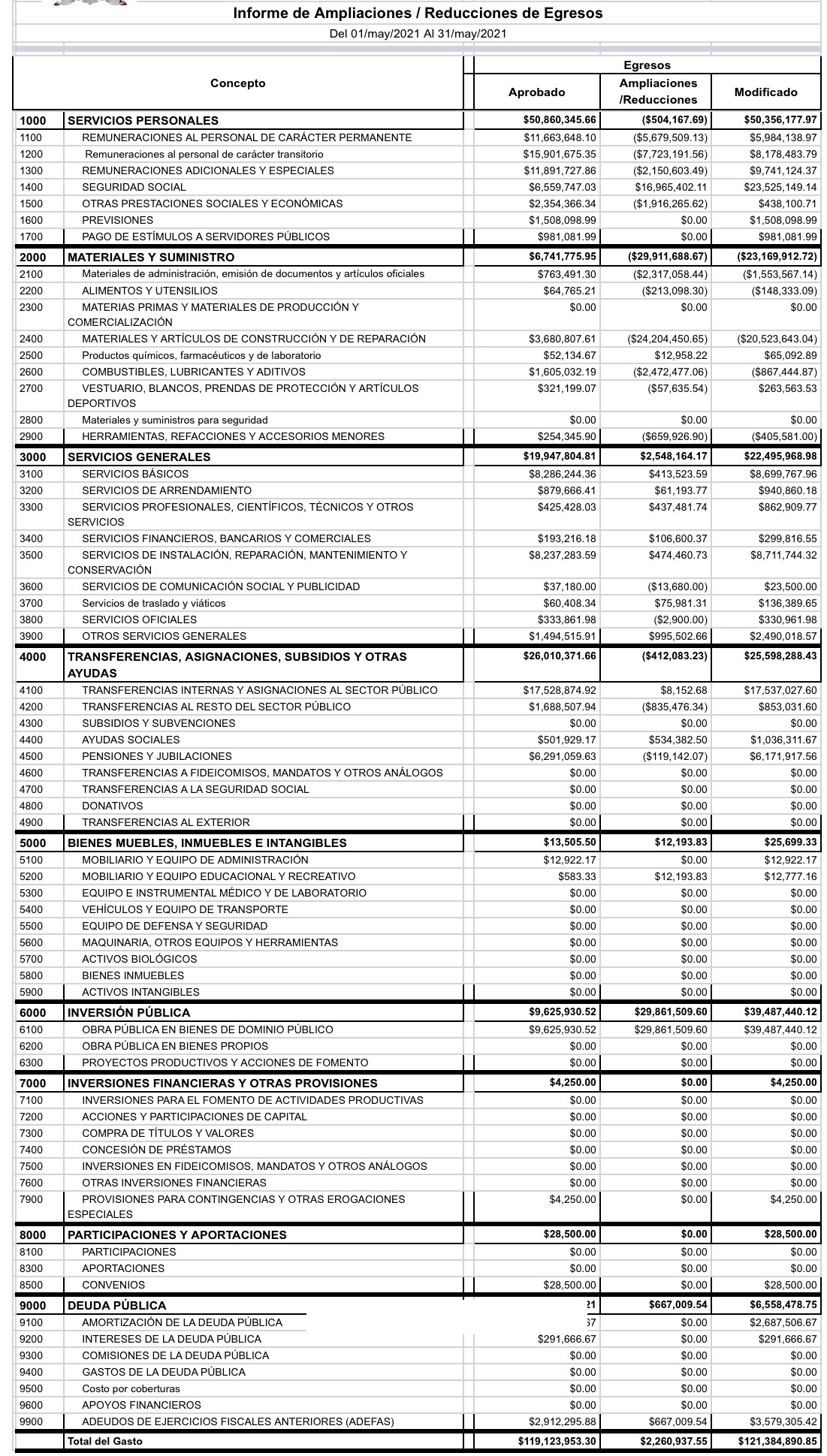 Por lo anteriormente expuesto, esta Comisión Edilicia de Hacienda, procede a emitir el siguiente: DICTAMEN:PRIMERO: Es procedente aprobar las modificaciones presupuestales de ingresos y egresos, realizadas en el mes de mayo del 2021 del ejercicio fiscal del mismo año, a los importes de los conceptos de servicios personales; materiales y suministros; servicios generales; transferencias, asignaciones, subsidios y otras ayudas; bienes muebles, inmuebles, e intangibles; inversión pública; inversiones financieras y otras provisiones; participaciones y aportaciones; deuda pública, del 01/ mayo del 2021 al 31 de mayo del 2021.SEGUNDO: Se acuerda remitir el presente dictamen al C. Secretario del H. Ayuntamiento del Municipio de Campeche, para que se sirva presentarlo, para su discusión ante el H. Cabildo, en términos del artículo 91 del Reglamento Interior del H. Ayuntamiento para el Municipio de Campeche, en la sesión de Cabildo que corresponda. TERCERO: Archívese el presente expediente como asunto fenecido CUARTO: Cúmplase.ASÍ LO DICTAMINAN LOS INTEGRANTES DE LA COMISIÓN EDILICIA DE HACIENDA, DEL H. AYUNTAMIENTO DEL MUNICIPIO DE CAMPECHE, EL DÍA V EINTICINCO DE JUNIO DE DOS MIL VEINTIUNO, EN LA CIUDAD DE SAN FRANCISCO DE CAMPECHE, ESTADO DE CAMPECHE. (RÚBRICAS). III.- Que con fundamento en los artículos 115 fracción IV de la Constitución Política de los Estados Unidos Mexicanos; 102 y 105 fracción III de la Constitución Política del Estado de Campeche, 103 fracción I, 107 fracción I, 135, 136 fracción I y 144 fracción V, de la Ley Orgánica de los Municipios del Estado de Campeche, este H. Ayuntamiento del Municipio de Campeche se declara competente para conocer y resolver el presente asunto.IV.- Que, la solicitud de la Tesorería Municipal relativo a la aprobación de las ampliaciones y reducciones a los ingresos y egresos, correspondiente al período del uno al treinta y uno de mayo del presente ejercicio fiscal 2020, cumplen con el principio de transparencia, a que todo ente público debe apegarse, y tiene por objeto, cumplir con el principio de sostenibilidad del Balance presupuestario y del Balance presupuestario de recursos disponibles, por lo que, permite vislumbrar el panorama presupuestario y contable, para hacer frente a los compromisos que esta administración pública municipal, tiene con la ciudadanía campechana, realizando dichos compromisos, con finanzas sanas que permitan cubrir la demanda de servicios púbicos eficientes y de calidad.V.- Que la solicitud de la Tesorería Municipal, se apega a lo establecido en el artículo 124 fracciones XI y XV de la Ley Orgánica de los Municipios del Estado de Campeche, que dice a la letra: ARTÍCULO 124.- La Tesorería Municipal es el órgano al que, salvo lo previsto en otras leyes, corresponde la recaudación de los ingresos municipales y realizar las erogaciones a cargo del Ayuntamiento. A su titular corresponden las siguientes funciones:XI.-       Comunicar por escrito en forma oportuna al Presidente Municipal y al Síndico de Hacienda, cuando durante el ejercicio fiscal disminuyan los ingresos previstos en la Ley de Ingresos, a efecto de cumplir con el principio de sostenibilidad del Balance presupuestario y del Balance presupuestario de recursos disponibles.En el comunicado a que se refiere el párrafo anterior, el Tesorero Municipal propondrá los ajustes al Presupuesto de Egresos en los rubros de gastos en el orden establecido en la Ley de Disciplina Financiera y Responsabilidad Hacendaria del Estado de Campeche y sus Municipios;Por lo anteriormente expuesto y fundado los integrantes del H. Ayuntamiento del Municipio de Campeche, estiman procedente emitir el siguiente: ACUERDO:PRIMERO: SE APRUEBA EL DICTAMEN DE LA COMISIÓN EDILICIA DE HACIENDA RELATIVA A LA SOLICITUD DE LA TESORERA MUNICIPAL DE AUTORIZACIÓN DE LAS AMPLIACIONES/REDUCCIONES DE INGRESOS Y EGRESOS CORRESPONDIENTE AL MES DE MAYO DEL 2021, ACORDE AL ARTÍCULO 124 FRACCIÓN XI DE LA LEY ORGÁNICA DE LOS MUNICIPIOS DEL ESTADO DE CAMPECHE.SEGUNDO: SE AUTORIZAN LAS MODIFICACIONES, CONSISTENTES EN AMPLIACIONES Y REDUCCIONES AL INGRESO Y EGRESOS, CORRESPONDIENTES AL PERÍODO DEL UNO AL TREINTA Y UNO DE MAYO  DEL PRESENTE EJERCICIO FISCAL 2021, ACORDE AL ARTÍCULO 124 FRACCIÓN XI DE LA LEY ORGÁNICA DE LOS MUNICIPIOS DEL ESTADO DE CAMPECHE, A LOS IMPORTES DE LOS CONCEPTOS DE  servicios personales; materiales y suministros; servicios generales; transferencias, asignaciones, subsidios y otras ayudas; bienes muebles, inmuebles, e intangibles; inversión pública; inversiones financieras y otras provisiones; participaciones y aportaciones; deuda pública    DERIVADOS DE FINANCIAMIENTOS.  TERCERO: SE INSTRUYE A LA TESORERÍA MUNICIPAL DEL MUNICIPIO DE CAMPECHE, ADOPTAR LAS PREVISIONES Y AJUSTES AL PRESUPUESTO DE EGRESOS EN LOS RUBROS DE GASTOS EN EL ORDEN ESTABLECIDO EN LA LEY DE DISCIPLINA FINANCIERA Y RESPONSABILIDAD HACENDARIA DEL ESTADO DE CAMPECHE Y SUS MUNICIPIOS.CUARTO: CÚMPLASE.T R A N S I T O R I O SPRIMERO: Publíquese en el Periódico Oficial del Estado de Campeche.SEGUNDO: Remítase a la Unidad Municipal de Transparencia y Acceso a la Información Pública para su publicación en el Portal de Internet del Gobierno Municipal.TERCERO: Insértese en el Libro de Reglamentos, Acuerdos y demás disposiciones de este Honorable Ayuntamiento de Campeche.CUARTO: Se derogan todas las disposiciones legales, administrativas y reglamentarias en lo que se opongan al presente acuerdo.QUINTO: Se autoriza al Secretario expedir copia certificada del presente acuerdo para todos los fines legales a que haya lugar.Por lo tanto mando se imprima, publique y circule, para su debido cumplimiento.Dado en el Salón de Cabildo “4 de Octubre”, recinto oficial del H. Ayuntamiento del Municipio de Campeche, Estado de Campeche, por MAYORÍA DE VOTOS a los 30 días del mes junio del año 2021C. Ing. Paul Alfredo arce Ontiveros, Segundo Regidor en funciones de Presidente Municipal; C. Yolanda del Carmen Montalvo López, Tercera Regidora; C. Arbin Eduardo Gamboa Jiménez, Cuarto Regidor; C. Elena Ucán Moo, Quinta Regidora; C. Aldo Román Contreras Uc, Sexto Regidor; C. Daniela Lastra Abreu,  Séptima Regidora; C. Sergio Israel Reyes Fuentes, Octavo Regidor; C. Agustín Alejandro Rosado Sierra, Décimo Regidor; Enrique Manuel Guadalupe Sánchez Que, Décimo Primer Regidor; C. Alfonso Alejandro Durán Reyes, Síndico de Asuntos Jurídicos; C. Joseline de la Luz Ureña Tuz, Síndica de Hacienda y C. Margarita Rosa Minaya Méndez, Síndica; ante el C. Miguel Ángel Toraya Ponce, Secretario del H. Ayuntamiento que certifica. (Rúbricas).Por lo tanto, mando se imprima, publique y circule, para su debido cumplimiento.ING. PAUL ALFREDO ARCE ONTIVEROS SEGUNDO REGIDOR EN FUNCIONESDE PRESIDENTE MUNICIPALLIC. MIGUEL ANGEL TORAYA PONCE.                                                          SECRETARIO DEL H. AYUNTAMIENTO 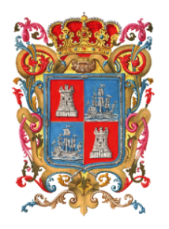 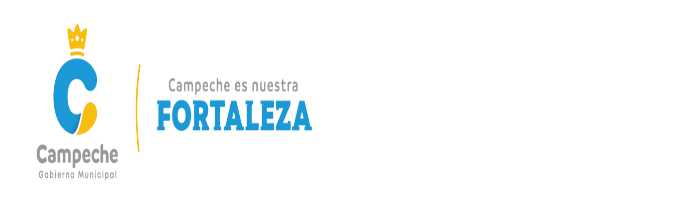 LICENCIADO MIGUEL ÁNGEL TORAYA PONCE, SECRETARIO DEL HONORABLE AYUNTAMIENTO DEL MUNICIPIO DE CAMPECHE.CERTIFICA: Con fundamento en lo establecido por los artículos 123 Fracción IV de la Ley Orgánica de los Municipios del Estado de Campeche; 18 fracción VII del Reglamento de la Administración Pública del Municipio de Campeche; 93 Fracción V del Reglamento Interior del H. Ayuntamiento para el Municipio de Campeche; que el texto inserto en su parte conducente corresponde íntegramente a su original el cual obra en el Libro de Actas de Sesiones de Cabildo, que se celebran durante el periodo constitucional de gobierno del primero de octubre del año dos mil dieciocho al treinta de septiembre del año dos mil veintiuno, relativo al PUNTO QUINTO del Orden del Día de la TRIGÉSIMA TERCERA SESIÓN ORDINARIA DEL H. AYUNTAMIENTO DEL MUNICIPIO DE CAMPECHE, celebrada el día 30 del mes de junio del año 2021, el cual reproduzco en su parte conducente:V.- SE SOMETE A CONSIDERACIÓN Y VOTACIÓN DEL CABILDO, EL DICTAMEN DE LA COMISIÓN EDILICIA DE HACIENDA RELATIVA A LA SOLICITUD DE LA TESORERA MUNICIPAL DE AUTORIZACIÓN DE LAS AMPLIACIONES/REDUCCIONES DE INGRESOS Y EGRESOS CORRESPONDIENTE AL MES DE MAYO DEL 2021, ACORDE AL ARTÍCULO 124 FRACCIÓN XI DE LA LEY ORGÁNICA DE LOS MUNICIPIOS DEL ESTADO DE CAMPECHE.Segundo Regidor en Funciones de Presidente Municipal: En términos de lo establecido en los artículos 51, 58, 59 y 62 del Reglamento Interior del H. Ayuntamiento para el Municipio de Campeche, se somete el presente asunto a votación económica por lo que sírvanse a manifestarlo levantando su mano derecha.Secretario: De conformidad a lo establecido por el artículo 93 Fracción VIII del Reglamento Interior del H. Ayuntamiento para el Municipio de Campeche, le informo a usted Ciudadano Presidente Municipal, que se emitieron NUEVE votos a favor y CUATRO en contra. Segundo Regidor en Funciones de Presidente Municipal: Aprobado por MAYORIA DE VOTOS…PARA TODOS LOS EFECTOS LEGALES CORRESPONDIENTES EXPIDO LA PRESENTE CERTIFICACIÓN EN LA CIUDAD DE SAN FRANCISCO DE CAMPECHE, MUNICIPIO Y ESTADO DE CAMPECHE, SIENDO EL DÍA TREINTA DEL MES DE JUNIO DEL AÑO DOS MIL VEINTIUNO.ATENTAMENTELIC. MIGUEL ÁNGEL TORAYA PONCE.SECRETARIO DEL H. AYUNTAMIENTO.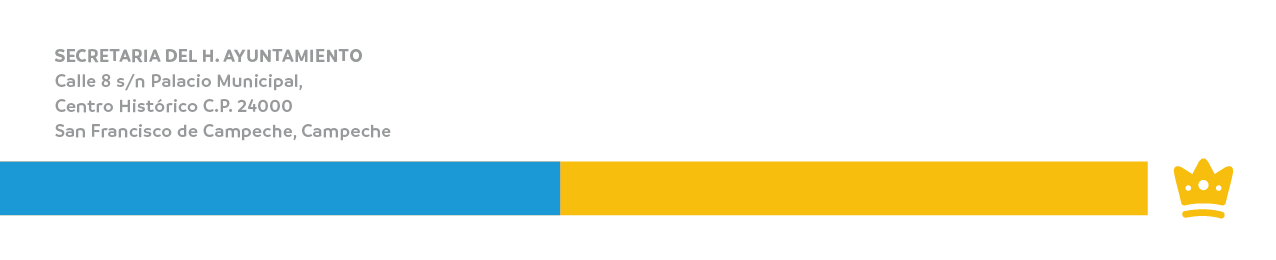 Informe de Ampliaciones / Reducciones de IngresosInforme de Ampliaciones / Reducciones de IngresosInforme de Ampliaciones / Reducciones de IngresosInforme de Ampliaciones / Reducciones de IngresosInforme de Ampliaciones / Reducciones de IngresosInforme de Ampliaciones / Reducciones de IngresosInforme de Ampliaciones / Reducciones de IngresosInforme de Ampliaciones / Reducciones de IngresosInforme de Ampliaciones / Reducciones de IngresosInforme de Ampliaciones / Reducciones de IngresosInforme de Ampliaciones / Reducciones de IngresosInforme de Ampliaciones / Reducciones de IngresosInforme de Ampliaciones / Reducciones de IngresosInforme de Ampliaciones / Reducciones de IngresosInforme de Ampliaciones / Reducciones de IngresosInforme de Ampliaciones / Reducciones de IngresosInforme de Ampliaciones / Reducciones de IngresosInforme de Ampliaciones / Reducciones de Ingresos Del 01/may/2021 Al 31/may/2021 Del 01/may/2021 Al 31/may/2021 Del 01/may/2021 Al 31/may/2021 Del 01/may/2021 Al 31/may/2021 Del 01/may/2021 Al 31/may/2021 Del 01/may/2021 Al 31/may/2021 Del 01/may/2021 Al 31/may/2021 Del 01/may/2021 Al 31/may/2021 Del 01/may/2021 Al 31/may/2021 Del 01/may/2021 Al 31/may/2021 Del 01/may/2021 Al 31/may/2021 Del 01/may/2021 Al 31/may/2021 Del 01/may/2021 Al 31/may/2021 Del 01/may/2021 Al 31/may/2021 Del 01/may/2021 Al 31/may/2021 Del 01/may/2021 Al 31/may/2021 Del 01/may/2021 Al 31/may/2021 Del 01/may/2021 Al 31/may/2021IngresoIngresoIngresoIngresoIngresoIngresoRubros de los IngresosRubros de los IngresosRubros de los IngresosRubros de los IngresosRubros de los IngresosRubros de los IngresosRubros de los IngresosRubros de los IngresosRubros de los IngresosRubros de los IngresosEstimadoEstimadoEstimadoAmpliaciones / (Reduciones)Ampliaciones / (Reduciones)ModificadoRubros de los IngresosRubros de los IngresosRubros de los IngresosRubros de los IngresosRubros de los IngresosRubros de los IngresosRubros de los IngresosRubros de los IngresosRubros de los IngresosRubros de los IngresosEstimadoEstimadoEstimadoAmpliaciones / (Reduciones)Ampliaciones / (Reduciones)ModificadoRubros de los IngresosRubros de los IngresosRubros de los IngresosRubros de los IngresosRubros de los IngresosRubros de los IngresosRubros de los IngresosRubros de los IngresosRubros de los IngresosRubros de los IngresosAmpliaciones / (Reduciones)Ampliaciones / (Reduciones)IMPUESTOSIMPUESTOSIMPUESTOSIMPUESTOSIMPUESTOSIMPUESTOSIMPUESTOSIMPUESTOS$8,859,031.25 $8,859,031.25 $8,859,031.25 $0.00 $8,859,031.25 CUOTAS Y APORTACIONES DE SEGURIDAD SOCIALCUOTAS Y APORTACIONES DE SEGURIDAD SOCIALCUOTAS Y APORTACIONES DE SEGURIDAD SOCIALCUOTAS Y APORTACIONES DE SEGURIDAD SOCIALCUOTAS Y APORTACIONES DE SEGURIDAD SOCIALCUOTAS Y APORTACIONES DE SEGURIDAD SOCIALCUOTAS Y APORTACIONES DE SEGURIDAD SOCIALCUOTAS Y APORTACIONES DE SEGURIDAD SOCIAL$0.00 $0.00 $0.00 $0.00 $0.00 CONTRIBUCIONES DE MEJORASCONTRIBUCIONES DE MEJORASCONTRIBUCIONES DE MEJORASCONTRIBUCIONES DE MEJORASCONTRIBUCIONES DE MEJORASCONTRIBUCIONES DE MEJORASCONTRIBUCIONES DE MEJORASCONTRIBUCIONES DE MEJORAS$0.00 $0.00 $0.00 $0.00 $0.00 DERECHOSDERECHOSDERECHOSDERECHOSDERECHOSDERECHOSDERECHOSDERECHOS$20,036,583.09 $20,036,583.09 $20,036,583.09 $1,490,141.59 $21,526,724.68 PRODUCTOSPRODUCTOSPRODUCTOSPRODUCTOSPRODUCTOSPRODUCTOSPRODUCTOSPRODUCTOS$501,100.00 $501,100.00 $501,100.00 $66,965.77 $568,065.77 APROVECHAMIENTOSAPROVECHAMIENTOSAPROVECHAMIENTOSAPROVECHAMIENTOSAPROVECHAMIENTOSAPROVECHAMIENTOSAPROVECHAMIENTOSAPROVECHAMIENTOS$581,640.21 $581,640.21 $581,640.21 $121,602.40 $703,242.61 Ingresos por Venta de Bienes, Prestación de Servicios y Otros IngresosIngresos por Venta de Bienes, Prestación de Servicios y Otros IngresosIngresos por Venta de Bienes, Prestación de Servicios y Otros IngresosIngresos por Venta de Bienes, Prestación de Servicios y Otros IngresosIngresos por Venta de Bienes, Prestación de Servicios y Otros IngresosIngresos por Venta de Bienes, Prestación de Servicios y Otros IngresosIngresos por Venta de Bienes, Prestación de Servicios y Otros IngresosIngresos por Venta de Bienes, Prestación de Servicios y Otros Ingresos$91,725.08 $91,725.08 $91,725.08 $8,152.68 $99,877.76 PARTICIPACIONES, APORTACIONES, CONVENIOS, INCENTIVOS 
DERIVADOS DE LA COLABORACIÓN FISCAL Y FONDOS DISTINTOS DE APORTACIONESPARTICIPACIONES, APORTACIONES, CONVENIOS, INCENTIVOS 
DERIVADOS DE LA COLABORACIÓN FISCAL Y FONDOS DISTINTOS DE APORTACIONESPARTICIPACIONES, APORTACIONES, CONVENIOS, INCENTIVOS 
DERIVADOS DE LA COLABORACIÓN FISCAL Y FONDOS DISTINTOS DE APORTACIONESPARTICIPACIONES, APORTACIONES, CONVENIOS, INCENTIVOS 
DERIVADOS DE LA COLABORACIÓN FISCAL Y FONDOS DISTINTOS DE APORTACIONESPARTICIPACIONES, APORTACIONES, CONVENIOS, INCENTIVOS 
DERIVADOS DE LA COLABORACIÓN FISCAL Y FONDOS DISTINTOS DE APORTACIONESPARTICIPACIONES, APORTACIONES, CONVENIOS, INCENTIVOS 
DERIVADOS DE LA COLABORACIÓN FISCAL Y FONDOS DISTINTOS DE APORTACIONESPARTICIPACIONES, APORTACIONES, CONVENIOS, INCENTIVOS 
DERIVADOS DE LA COLABORACIÓN FISCAL Y FONDOS DISTINTOS DE APORTACIONESPARTICIPACIONES, APORTACIONES, CONVENIOS, INCENTIVOS 
DERIVADOS DE LA COLABORACIÓN FISCAL Y FONDOS DISTINTOS DE APORTACIONES$82,966,308.42 $82,966,308.42 $82,966,308.42 $574,075.11 $83,540,383.53 TRANSFERENCIAS, ASIGNACIONES, SUBSIDIOS Y SUBVENCIONES, Y PENSIONES Y JUBILACIONESTRANSFERENCIAS, ASIGNACIONES, SUBSIDIOS Y SUBVENCIONES, Y PENSIONES Y JUBILACIONESTRANSFERENCIAS, ASIGNACIONES, SUBSIDIOS Y SUBVENCIONES, Y PENSIONES Y JUBILACIONESTRANSFERENCIAS, ASIGNACIONES, SUBSIDIOS Y SUBVENCIONES, Y PENSIONES Y JUBILACIONESTRANSFERENCIAS, ASIGNACIONES, SUBSIDIOS Y SUBVENCIONES, Y PENSIONES Y JUBILACIONESTRANSFERENCIAS, ASIGNACIONES, SUBSIDIOS Y SUBVENCIONES, Y PENSIONES Y JUBILACIONESTRANSFERENCIAS, ASIGNACIONES, SUBSIDIOS Y SUBVENCIONES, Y PENSIONES Y JUBILACIONESTRANSFERENCIAS, ASIGNACIONES, SUBSIDIOS Y SUBVENCIONES, Y PENSIONES Y JUBILACIONES$6,087,565.17 $6,087,565.17 $6,087,565.17 $0.00 $6,087,565.17 INGRESOS DERIVADOS DE FINANCIAMIENTOSINGRESOS DERIVADOS DE FINANCIAMIENTOSINGRESOS DERIVADOS DE FINANCIAMIENTOSINGRESOS DERIVADOS DE FINANCIAMIENTOSINGRESOS DERIVADOS DE FINANCIAMIENTOSINGRESOS DERIVADOS DE FINANCIAMIENTOSINGRESOS DERIVADOS DE FINANCIAMIENTOS$0.08 $0.08 $0.08 $0.00 $0.08 $0.00 $119,123,953.30 $119,123,953.30 $119,123,953.30 $2,260,937.55 $121,384,890.85 “2021, Año de la Independencia”